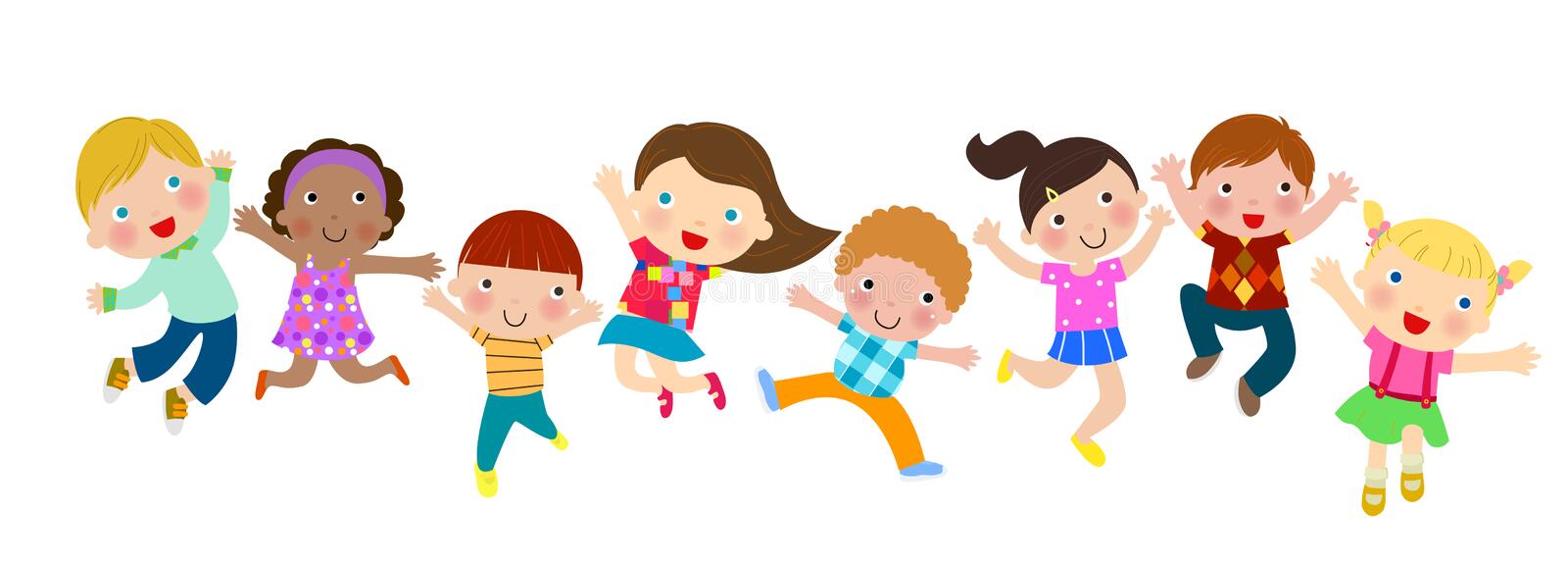 УВАЖАЕМЫЕ РОДИТЕЛИ!!!         Прием лиц в учреждение образования для получения общего среднего образования осуществляется в соответствии с Кодексом Республики Беларусь об образовании  и требованиями к наполняемости классов.          Заявление подается лицом (законным представителем несовершеннолетнего лица)   с 12 июня по 15 августа 2023 года.          В первую очередь принимаются в 1  классы дети, проживающие в микрорайоне данного учреждения образования. При наличии свободных мест в учреждении образования могут приниматься дети, проживающие в иных микрорайонах, заявление ими может быть подано до 28 августа 2023 года.          В I класс принимаются лица, которым на 1 сентября соответствующего учебного года исполняется шесть и более лет. По желанию одного из законных представителей ребенка допускается прием в I класс лица, которому шесть лет исполняется в период с 1 по 30 сентября соответствующего учебного года.         Классы школы комплектуются в первую очередь из числа детей школьного возраста:- проживающих (зарегистрированных по месту жительства) в закрепленных жилых домах, расположенных по улицам:ул.Гагарина (дома №1-16, 18-31, 33-35, 37, 39, 41, 43-52, 54-57, 59, 61, 63);ул.Мира (дома №1, 3, 5, 7, 9); ул.Кленовая, ул.Новая, ул.14 Января, ул.Освободителей, ул.Киевская, ул.Константина Захарова;Бульвар Юности (дома №5, 9, 13, 16, 17, 17-а, 18, 20, 22, 26, 28, 29, 33, 33-а, 34, 36, 38, 38-а, 40-а, 40-б, 43, 44-а, 45, 50/1, 58, 59, 61, 63, 65, 67, 69, 71, 73, 77, 79, 81, 83, 87, 89, 91, 92, 95, 96, 101, 103, 105, 144, 151;Микрорайон «Южный» - все дома.- зарегистрированных по месту пребывания (временно проживающих) на срок не менее 1 года в жилых домах микрорайона.При наличии свободных мест в классах в школу принимаются дети из других микрорайонов (районов) в соответствии с установленными нормами наполнения этих классов. Внимание!Приём документов от родителей (законных представителей) детей для зачисления в I класс на свободные места будет осуществляться в порядке очерёдности регистрации заявлений в период с 12 по 28 августа. Перечень документов для поступления в 1 класс:1.Заявление законных представителей ребенка (родителей).2.Медицинская карта (справка) с пройденной медицинской комиссией. 3.Копия свидетельства о рождении ребёнка и оригинал для сравнения (а также документ, подтверждающий место регистрации ребенка).4.Паспорт одного из законных представителейЗаявления принимаются:понедельник-пятница: с 09.00 до 13.00, с 15.00 до 19.00суббота: с 9.00 до 13.00Всех законных представителей будущих первоклассников по личным вопросам принимают:Директор школы Марина Петровна Капнина:пятница с 14.00 до 20.00, тел.: 218822
Заместитель директора по учебной работе 1 ступени общего среднего образования Ирина Александровна Турчина:понедельник с 11.00 до 20.00, тел.:233126